Bolig informationEjeroplysningerStamdata – informationer fremgår af elregning fra SEBygningsdata – nogle oplysninger fremgår af BBR-ejeroplysningsskema, kan findes på www.ois.dk eller på www.boligejer.dkKlimaskærm – oplysninger kan fremgå af tegningerVinduer – oplysninger kan fremgå af rudenInstallationerNoter:NavnNavnAdresseAdressePostnr.ByTlf.MobilMailadresseMailadresseHvilke ønsker har du/I til renovering?Hvilke ønsker har du/I til renovering?Hvilke energiforbedringer er der løbende foretaget?Hvilke energiforbedringer er der løbende foretaget?Installationsnr.Installationsnr.SE kundenr.PIN kodeByggeårByggeårByggeårByggeårByggeårByggeårByggeårEtagearealEtagearealEtagearealEtagearealEtagearealEtager:11 plan1 plan1 plan1½ plan1½ plan1½ plan1½ plan2 etager2 etager2 etager2½ etagerHustype:Hustype:FritliggendeFritliggendeFritliggendeMidterrækkehusMidterrækkehusMidterrækkehusMidterrækkehusEnderækkehusEnderækkehusEnderækkehusKælder:2Kælder:2IngenIngenIngenKælderKælderKælderKælderKrybekælderKrybekælderKrybekælderOrientering, grader3Orientering, grader3Orientering, grader3Orientering, grader3Orientering, grader3Orientering, grader3Orientering, grader3Antal beboereAntal beboereAntal beboereAntal beboereAntal beboerePrimær opvarmning:Primær opvarmning:Primær opvarmning:FjernvarmeFjernvarmeFjernvarmeOlieOlieOlieOlieNaturgasNaturgasPrimær opvarmning:Primær opvarmning:Primær opvarmning:ElElElTræpillerTræpillerTræpillerTræpillerFastbrændselFastbrændselVarmeforbrug pr. år (kWh/GJ/m³NG/liter olie/ton/m³)Varmeforbrug pr. år (kWh/GJ/m³NG/liter olie/ton/m³)Varmeforbrug pr. år (kWh/GJ/m³NG/liter olie/ton/m³)Varmeforbrug pr. år (kWh/GJ/m³NG/liter olie/ton/m³)Varmeforbrug pr. år (kWh/GJ/m³NG/liter olie/ton/m³)Varmeforbrug pr. år (kWh/GJ/m³NG/liter olie/ton/m³)Varmeforbrug pr. år (kWh/GJ/m³NG/liter olie/ton/m³)Varmeforbrug pr. år (kWh/GJ/m³NG/liter olie/ton/m³)Varmeforbrug pr. år (kWh/GJ/m³NG/liter olie/ton/m³)Varmeforbrug pr. år (kWh/GJ/m³NG/liter olie/ton/m³)Varmeforbrug pr. år (kWh/GJ/m³NG/liter olie/ton/m³)Varmeforbrug pr. år (kWh/GJ/m³NG/liter olie/ton/m³)Supplerende opvarmning:Supplerende opvarmning:Supplerende opvarmning:Supplerende opvarmning:Supplerende opvarmning:Supplerende opvarmning:Supplerende opvarmning:Supplerende opvarmning:Supplerende opvarmning:Supplerende opvarmning:Supplerende opvarmning:Supplerende opvarmning:Supplerende varmeforbrug pr. år (ton/m³)Supplerende varmeforbrug pr. år (ton/m³)Supplerende varmeforbrug pr. år (ton/m³)Supplerende varmeforbrug pr. år (ton/m³)Supplerende varmeforbrug pr. år (ton/m³)Supplerende varmeforbrug pr. år (ton/m³)Supplerende varmeforbrug pr. år (ton/m³)Supplerende varmeforbrug pr. år (ton/m³)Supplerende varmeforbrug pr. år (ton/m³)Supplerende varmeforbrug pr. år (ton/m³)Supplerende varmeforbrug pr. år (ton/m³)Supplerende varmeforbrug pr. år (ton/m³)Ydervægge:4Massiv ydervægDobbeltmurLet ydervægYdervægge:4UisoleretIsoleret (mm)HulmursisoleretBemærkninger til ydervægge:Bemærkninger til ydervægge:Bemærkninger til ydervægge:Bemærkninger til ydervægge:Gulve:5Isoleret terrændækUisoleret terrændækUisoleret terrændækGulv på jordGulve:5Isoleret gulv over kælder/krybekælderIsoleret gulv over kælder/krybekælderUisoleret gulv over kælder/krybekælderUisoleret gulv over kælder/krybekælderBemærkninger til gulve:Bemærkninger til gulve:Bemærkninger til gulve:Bemærkninger til gulve:Bemærkninger til gulve:Lofter:Isoleret Uisoleret Lofter:Målt isoleringstykkelse (mm)Målt isoleringstykkelse (mm)Bemærkninger til lofter:Bemærkninger til lofter:Bemærkninger til lofter:Skråvægge:Isoleret Uisoleret Skråvægge:Målt isoleringstykkelse (mm)Målt isoleringstykkelse (mm)Bemærkninger til skråvægge:Bemærkninger til skråvægge:Bemærkninger til skråvægge:Skunkvægge:Isoleret Uisoleret Skunkvægge:Målt isoleringstykkelse (mm)Målt isoleringstykkelse (mm)Bemærkninger til skunkvægge:Bemærkninger til skunkvægge:Bemærkninger til skunkvægge:Skunkgulve:Isoleret Uisoleret Skunkgulve:Målt isoleringstykkelse (mm)Målt isoleringstykkelse (mm)Bemærkninger til skunkgulve:Bemærkninger til skunkgulve:Bemærkninger til skunkgulve:Tagremme:6Isoleret Uisoleret Tagremme:6Isoleringstykkelse (mm)Isoleringstykkelse (mm)Vinduer:71-lag glas1-lag glas2-lags termorude2-lags termorude3-lags termorudeVinduer:7Ældre energirudeÆldre energirudeNy energirudeNy energirudeNy 3-lags energirudeVinduer:7Forsats med alm. GlasForsats med alm. GlasForsats med energiglasForsats med energiglasForsats med energirudeVinduer mod nordVinduer mod nordAntalAntalStørrelseStørrelseVinduer mod østVinduer mod østAntalAntalStørrelseStørrelseVinduer mod sydVinduer mod sydAntalAntalStørrelseStørrelseVinduer mod vestVinduer mod vestAntalAntalStørrelseStørrelseBemærkninger til vinduer:Bemærkninger til vinduer:Bemærkninger til vinduer:Bemærkninger til vinduer:Bemærkninger til vinduer:Bemærkninger til vinduer:Tagvinduer:1-lag glas1-lag glas2-lags termorude2-lags termorude3-lags termorudeTagvinduer:Ældre energirudeÆldre energirudeNy energirudeNy energirudeNy 3-lags energirudeTagvinduer:Forsats med alm. GlasForsats med alm. GlasForsats med energiglasForsats med energiglasForsats med energirudeTagvinduer mod nordTagvinduer mod nordAntalAntalStørrelseStørrelseTagvinduer mod østTagvinduer mod østAntalAntalStørrelseStørrelseTagvinduer mod sydTagvinduer mod sydAntalAntalStørrelseStørrelseTagvinduer mod vestTagvinduer mod vestAntalAntalStørrelseStørrelseBemærkninger til tagvinduer:Bemærkninger til tagvinduer:Bemærkninger til tagvinduer:Bemærkninger til tagvinduer:Bemærkninger til tagvinduer:Bemærkninger til tagvinduer:Ventilation og tætningMangelfuld ventilationTilstrækkelig ventilationVentilation og tætningUtæt klimaskærmMeget utæt klimaskærmFjernvarmeÆldre, før 1970Nyere, 1970 - 1980FjernvarmeNy, efter 1980Fjernvarmeveksler, mærke, type og årstal:Fjernvarmeveksler, mærke, type og årstal:Fjernvarmeveksler, mærke, type og årstal:GaskedelÆldre dårlig, før 1970Ældre middel, før 1970GaskedelÆldre god, efter 1970Nyere god, efter 1990GaskedelNy kondenserende (A-kedel)Gaskedel, mærke, type og årstal:Gaskedel, mærke, type og årstal:Gaskedel, mærke, type og årstal:OliekedelSolo (separat VVB)Solo (separat VVB)Unit (integreret VVB)Unit (integreret VVB)OliekedelFør 1970 (Uisoleret)Før 1970 (Delvist isol.)Før 1970 (Delvist isol.)1970 - 1980Oliekedel1981 - 19901991 – 20001991 – 2000Efter 2000OliekedelA-kedelA-kedel (kondenserende)A-kedel (kondenserende)Oliekedel, mærke, type og årstal:Oliekedel, mærke, type og årstal:Oliekedel, mærke, type og årstal:Oliekedel, mærke, type og årstal:Oliekedel, mærke, type og årstal:TræpillefyrÆldre, før 2000Nyere, efter 2000Træpillefyr, mærke, type og årstal:Træpillefyr, mærke, type og årstal:Træpillefyr, mærke, type og årstal:FastbrændselsfyrÆldre, før 2000Nyere, efter 2000Fastbrændselsfyr, mærke, type og årstal:Fastbrændselsfyr, mærke, type og årstal:Fastbrændselsfyr, mærke, type og årstal:VarmepumpeLuft til vandJordvarmeVarmepumpe0 – 6 kW6 – 9 kWVarmepumpe9 – 16 kWVarmepumpe, mærke, type og årstal:Varmepumpe, mærke, type og årstal:Varmepumpe, mærke, type og årstal:SolvarmeBrugsvandBrugsvand og rumvarmeSolvarmeAreal, m²Orientering:SolvarmeHældningSolvarme, mærke, type og årstal:Solvarme, mærke, type og årstal:Solvarme, mærke, type og årstal:SolcellerAreal, m²Størrelse, kWSolcellerHældningOrientering:Solvarme, mærke, type og årstal:Solvarme, mærke, type og årstal:Solvarme, mærke, type og årstal:1.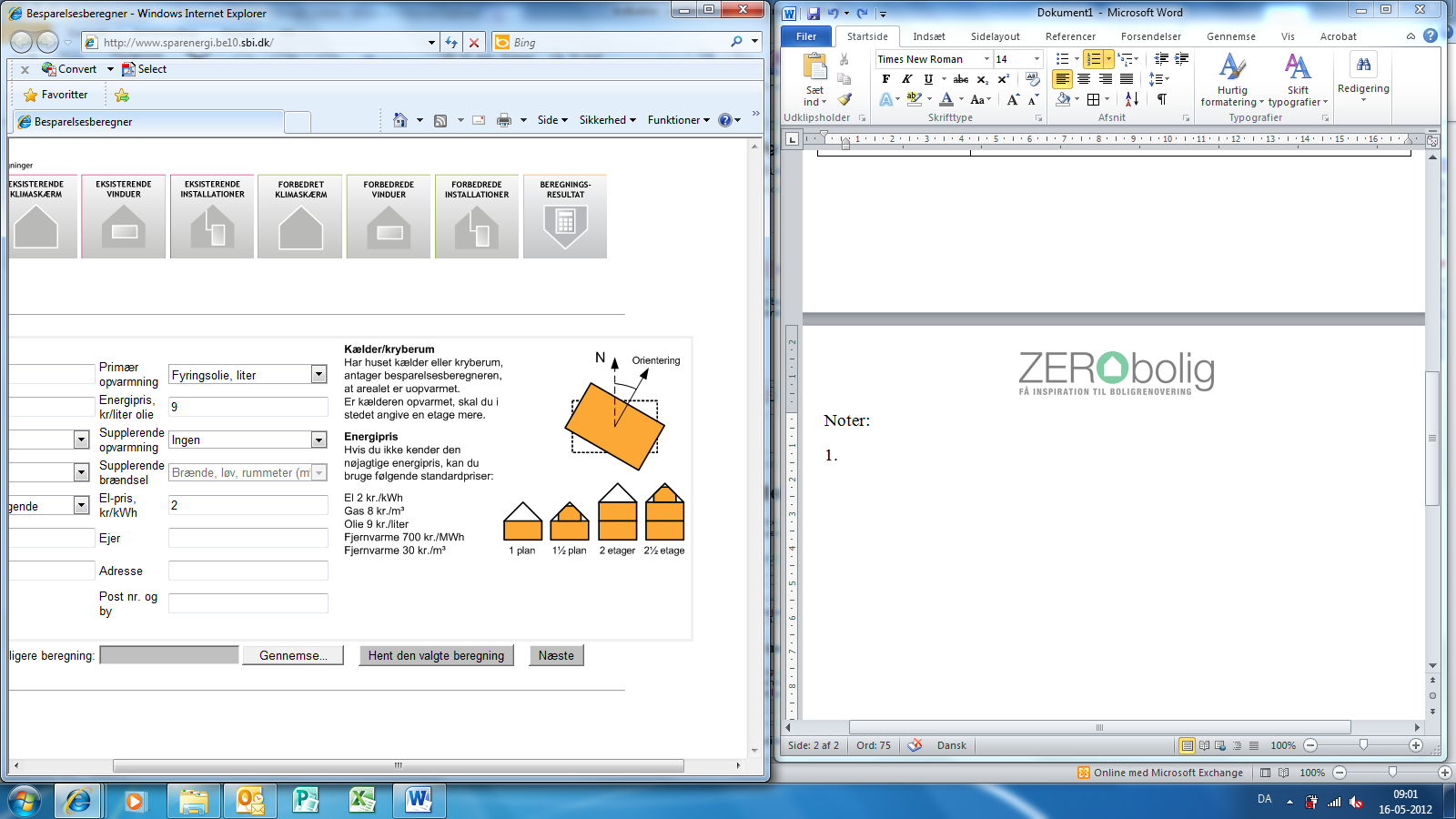 2.Har huset kælder eller kryberum, antager beregneren, at arealet er uopvarmet.Er kælderen opvarmet, skal der angives en etage mere.3.4.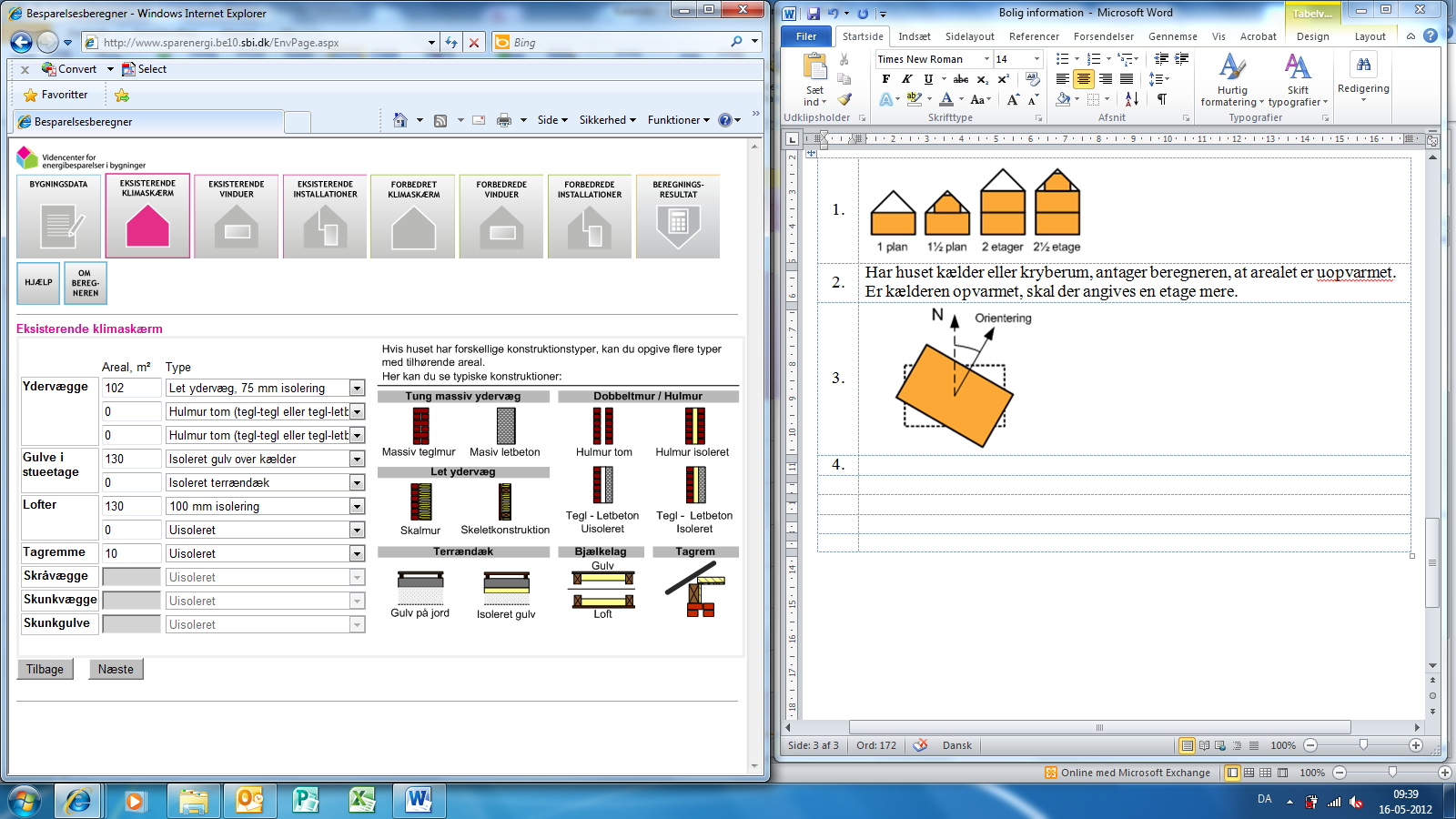 5.6.7.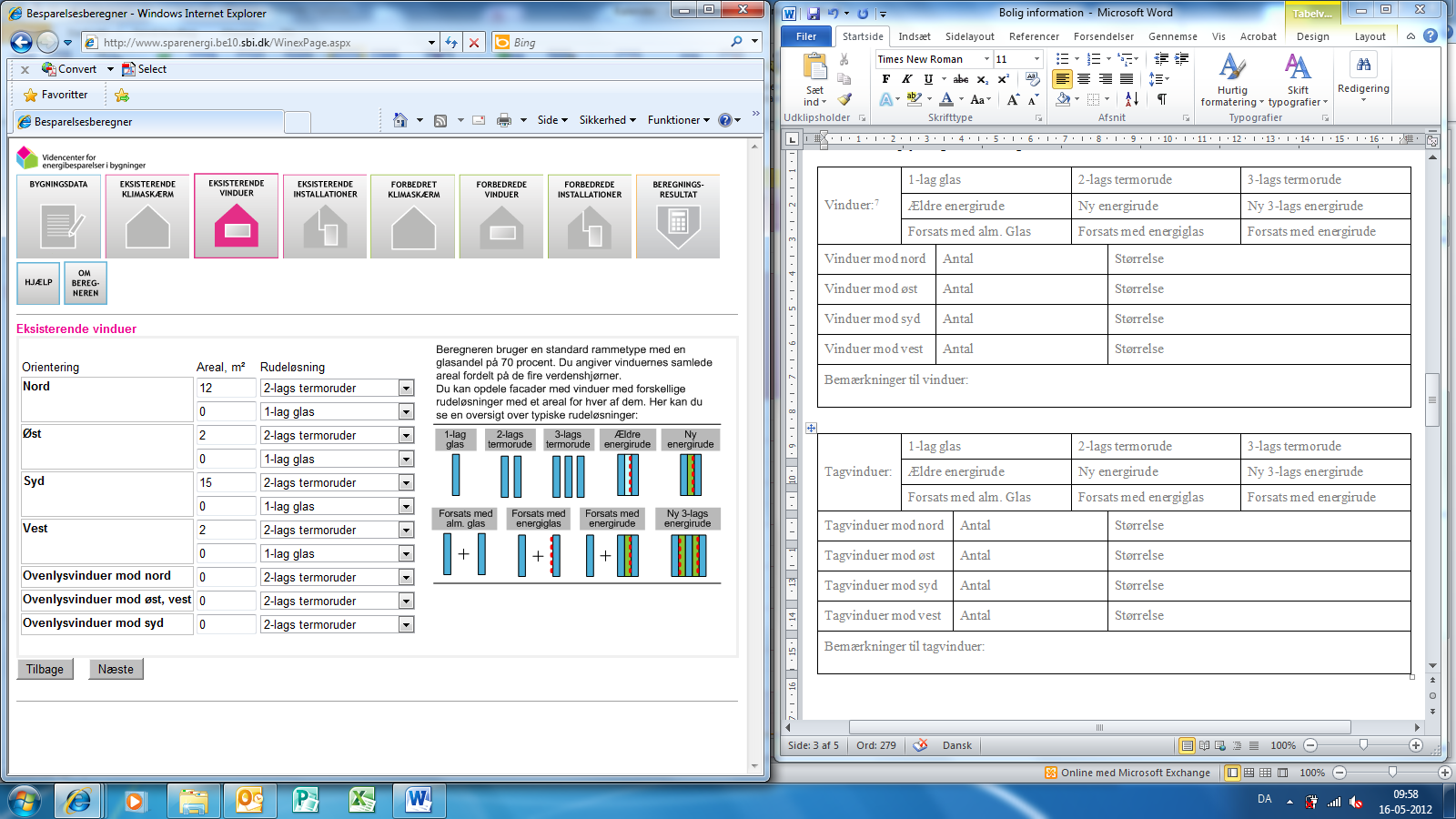 